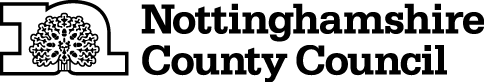 TEMPORARY CLOSURE OF FOOTPATHSTHE NOTTINGHAMSHIRE COUNTY COUNCIL (CLIPSTONE FOOTPATH NO.19 AND UNREGISTERED ALLOTMENT FOOTPATH) (TEMPORARY PROHIBITION) CONTINUATION ORDER 2018NOTICE IS HEREBY GIVEN that the Secretary of State Transport in pursuance of the powers conferred by Sections 14 and 15 of the Road Traffic Regulation Act 1984 approves of The Nottinghamshire County Council (Clipstone Footpath No.19 and unregistered Allotment Footpath) (Temporary Prohibition) Order 2018 (which came into force on 29th June 2018 and continues in force until 28th December 2018 inclusive) being extended and continuing in force until 28th June 2019 or until completion of the relevant works, whichever is the sooner.The Order has the following effect:-No person shall:-  proceed on foot,in the following lengths of Footpath at Clipstone in the District of Newark and Sherwood:-           Clipstone Footpath No.19 between grid reference points SK 5827 6312 and SK 5824 6316, a distance of approximately 50 metres.	Clipstone Unregistered Footpath between grid reference points SK 5846 6319 and 5845 6324, a distance of approximately 50 metres.AND NOTICE IS HEREBY FURTHER GIVEN that during the period of restriction there are no alternative definitive routes, but alternative non definitive access will be provided by the developer.If the works are not completed within the above period the Order may be extended for a longer period with the further approval of the Secretary of State for Transport.The prohibition is required to enable approved housing development, and in respect of the likelihood of danger to the public and damage to the footpath.THIS CLOSURE WILL ONLY TAKE EFFECT WHEN SIGNS INDICATING CLOSURE ARE DISPLAYEDTHIS NOTICE DATED THIS 19TH DAY OF DECEMBER 2018Corporate Director of PlaceNottinghamshire County CouncilCounty Hall, West Bridgford, Nottingham, NG2 7QPFor more information contact the Rights of Way office on (0115) 977 5680